ANGLICKÝ JAZYKPovinný úkol k odevzdání:termín zadání: pondělí 18. 5. 2020termín odevzdání: sobota 23. 5. 2020vyučující: Ing. Věra BerkováMilí rodiče, milé děti, opět chválím za vypracování úkolů i za včasné dodání. POZOR!!! Online výuka. Do schránek jste obdrželi pozvánky. Hodiny budou nadále probíhat každé pondělí od 9.00 – 3.C, od 10.00 – 3.A, od 11.00 – 3.B. Jen poprosím, ať si děti připraví učebnice, pracovní sešity a vytištěnou přípravu, aby nemusely nikam odbíhat. Nechte děti nasnídat a napít před hodinou, bude se nám pak lépe pracovat.  Tento týden si ještě zopakujeme sporty a dny v týdnu. A vyrazíme na nákupy s novou lekcí - Let’s go shopping – lekce 21.  Nová slovní zásoba obsahuje základní potraviny. K procvičování slovní zásoby – na následujícím odkazu máte k dispozici slovíčka k procvičování: https://quizlet.com/join/BDpTG73bM  S pozdravem Věra Berková Theme: Unit 21 – Let’s go shopping – Pojďme nakupovatškolní sešit: zapiš do školního sešitu následující text. 18th MayTheme: I like … /I don’t like… I like apples. Mám rád/ráda jablka.I like ham. Mám ráda šunku.ale také I like cycling, running, boxing,…. Mám rád jízdu na kole, běhání, box,….XI don’t like cheese. Nemám rád sýr.I don’t like eggs. Nemám rád vajíčka.I don’t like chatch and shopping. Nemám rád hru na babu a nakupování.Učebnice: str. 44/cv. 1, 2, 3, 4, 5, 6, 7, + přečíst a naučit se novou slovní zásobu dole na str. 44 a 45cv. 1: poslechni si nahrávku (č. 63), ukazuj a čti. cv. 2: nově se naučíme používat sloveso „like“ – mít rád. Poslechni si nahrávku (č. 64) a nauč se správně vyslovovat I like … - Mám rád/ráda… cv. 3: poslechni si nahrávku (č. 65) a nauč se správně vyslovovat zápornou větu „I don’t like… - Nemám rád/ráda…cv. 4: poslechni si obrázkové povídání – nahrávka (č. 66). Pak zkus sám přečíst a přeložit. Při poslechu si vzpomeň na vazbu Let’s …, kterou vyjadřujeme rozkaz (např. Let’s go – pojďme). I need some bread, some milk, some butter, some yoghurt, some cheese, … Potřebuji chleba, mléko, máslo, jogurt, sýr,…. slovíčko some vyjadřuje neurčité množství a obvykle ho překládáme jako „nějaký“ a používáme u podstatných jmen, která se nedají počítat.),ale I need eggs, rolls, apples, oranges… Potřebuji vajíčka, rohlíky, jablka, pomeranče, …- pro jistotu přikládám přepis i s překlademLet’s go shoppingI need some bread, rolls, some butter, eggs, some ham, and some yoghurt.Pojďme nakupovatPotřebuji chleba, rohlíky, máslo, vajíčka, šunku a jogurt.cv. 5: poslechni si nahrávku (č. 67), ukazuj a čti. cv. 6: poslechni si rozhovor (č. 68), přečti si a zkus přeložit. Tady se trochu zastavíme. Když si objednáváte jídlo a pití, potřebujete říct, jak velké by mělo být. Stejně jako u oblečení se používají slova a zkratky z následující tabulky. Tabulku si vytiskněte a vystřihněte nebo překreslete do školního sešitu.Pracovní sešit: str. 44, 45/cv .1, 2, 3, 4, 5, 6cv. 1: vyber z rámečku slovíčka a zkus je přiřadit k zápisu jejich výslovnosticv. 2: popiš obrázky podle vzorucv. 3: napiš popravdě, co máš a co nemáš rád/rádacv. 4: vyber z rámečku slovíčka a zkus je přiřadit k zápisu jejich výslovnosticv. 5: rozděl hada na jednotlivá slova a přiřaď je k obrázkůmcv. 6: doplň chybějící slova ve větách, které říkají chlapci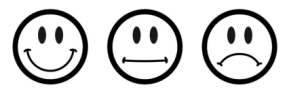 Úkol: Do mřížky na bingo vepiš dny v týdnu včetně názvu pro den a týden. Připrav si ji na příští online hodinuNápověda: Sunday, Monday, Tuesday, Wednesday, Thursday, Friday, Saturday, day, weekDobrovolný úkol: Abyste si dokázali objednat nebo nakoupit i další potraviny, přikládám na následující stránce ještě obrázky dalších oblíbených potravin, které by se mohly třeba o dovolené hodit. doporučené stránky k poslechu a procvičování výslovnosti nové slovní zásoby:https://www.youtube.com/watch?v=qh-H7c1VSgwhttps://www.youtube.com/watch?v=H5JlHCNKfbIHotové úkoly nafoťte a pošlete na gmail: vera.berkova@zsuj.cz. Do předmětu zprávy napište: Úkol č. 10 – 3.A/3.B/3.C - jméno žáka (např. Úkol č. 10 – 3. A – O. Berka).Jedna prázdná tabulka na bingo, které si zahrajeme o online hodině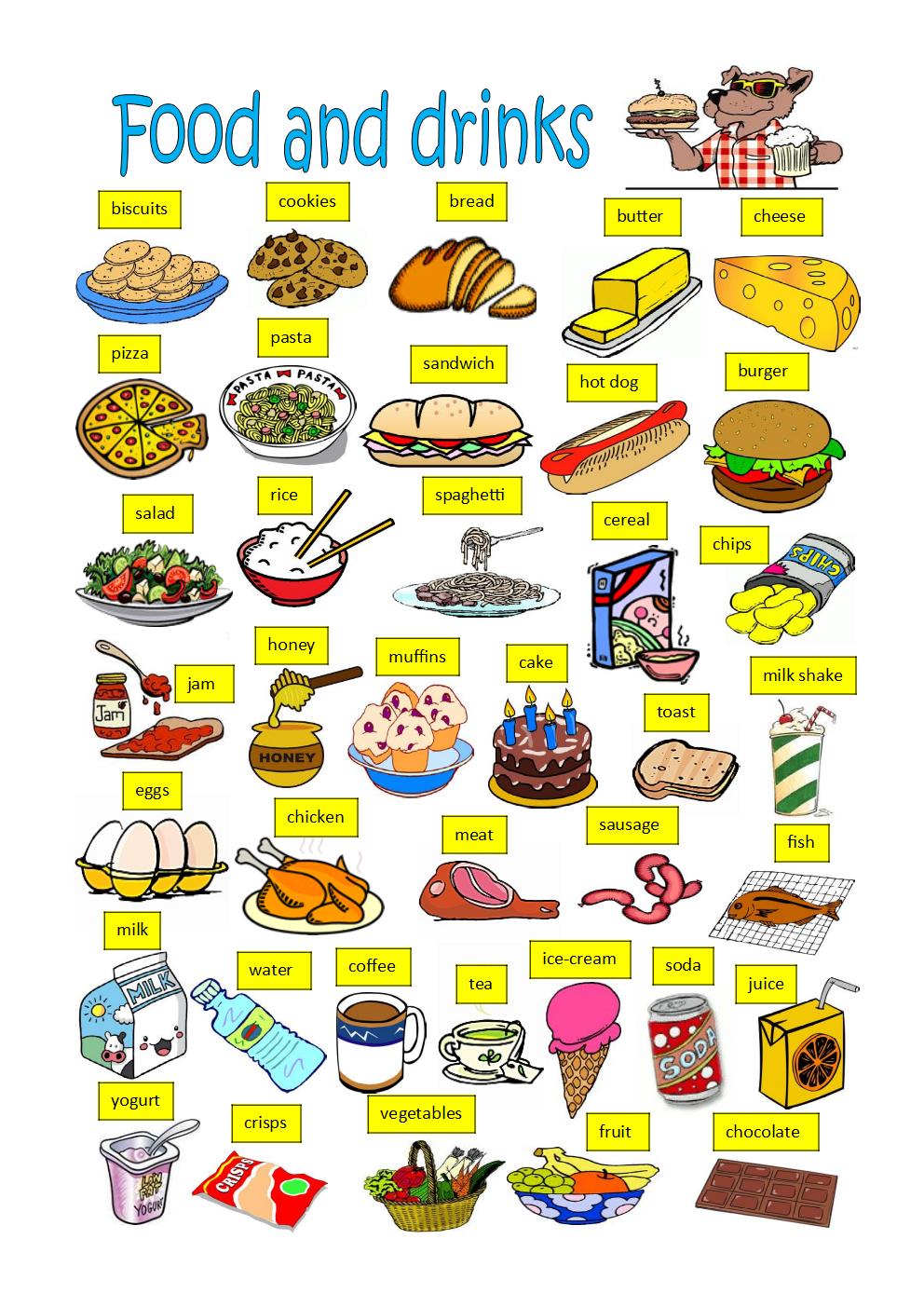 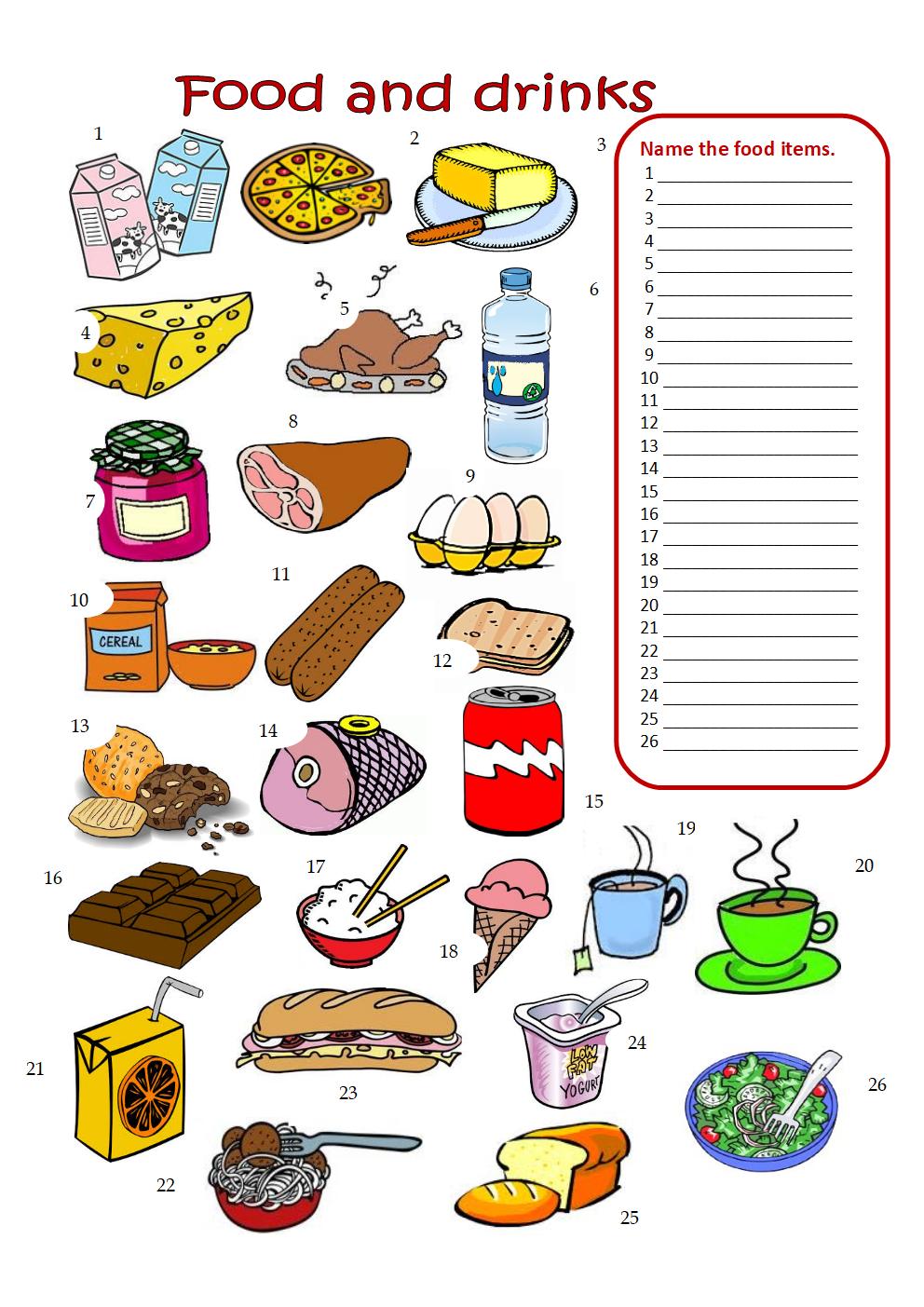 Ssmallmalý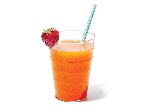 Mmediumstřední 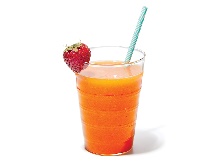 Llargevelký 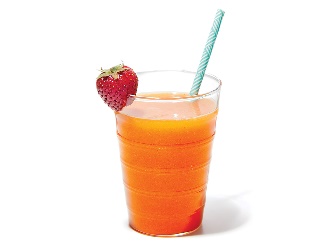 XLextra largeextra velký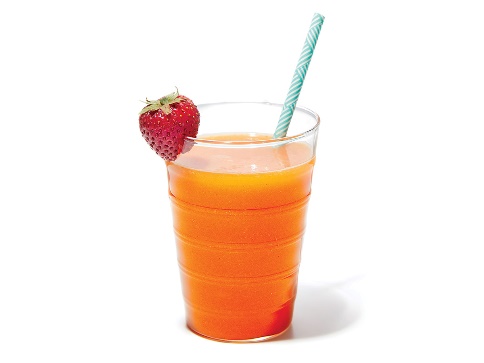 